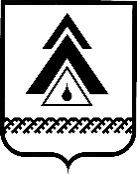 ПРОЕКТДУМА НИЖНЕВАРТОВСКОГО РАЙОНАХанты-Мансийского автономного округа - ЮгрыРЕШЕНИЕО внесении изменения в приложение к решению Думы района от 19.12.2018 № 365 «Об утверждении Методики определения размера арендной платы за пользование муниципальным имуществом»В целях совершенствования арендных отношений и поддержки субъектов малого и среднего предпринимательстваДума районаРЕШИЛА:1. Внести в приложение к решению Думы района от 19.12.2018 № 365                       «Об утверждении Методики определения размера арендной платы                                             за пользование муниципальным имуществом» изменение, изложив таблицу                                 в пункте 2.3 в следующей редакции:«Таблица Понижающий коэффициент                                                                                                                              ».2. Решение опубликовать (обнародовать) на официальном веб-сайте администрации Нижневартовского района (www.nvraion.ru) и в приложении «Официальный бюллетень» к районной газете «Новости Приобья».3. Решение вступает в силу после его официального опубликования (обнародования).4. Контроль за выполнением решения возложить на постоянную комиссию по бюджету, налогам, финансам и социально-экономическим вопросам Думы района (Е.Г. Поль).от _______________г. Нижневартовск                                                  № _____        № п/пКатегория арендаторовВиды деятельностиЗначение понижающего коэффициента (Кп)1.Субъекты малого и среднего предпринимательства, занимающиеся социально значимыми видами деятельности, и организации, образующие инфраструктуру поддержки субъектов малого и среднего предпринимательства виды деятельности, утвержденные муниципальным правовым актом района (за исключением видов деятельности в социальной сфере: образование, культура, здравоохранение, социальное обеспечение и физическая культура)0,52.Социально ориентированные некоммерческие организации, в том числе являющиеся исполнителями общественно полезных услуг приоритетные направления деятельности в сфере оказания общественно полезных услуг, утвержденных Правительством Российской Федерации0,13.Субъекты малого и среднего предпринимательства, осуществляющие виды деятельности в социальной сфере: образование, культура, здравоохранение, социальное обеспечение и физическая культуравиды деятельности в социальной сфере: образование, культура, здравоохранение, социальное обеспечение и физическая культура0,1Председатель Думы района______________И.В. ЗаводскаяГлава района _____________Б.А. Саломатин